Цель: Показать детям, что важно быть отзывчивым, добрым и вежливым.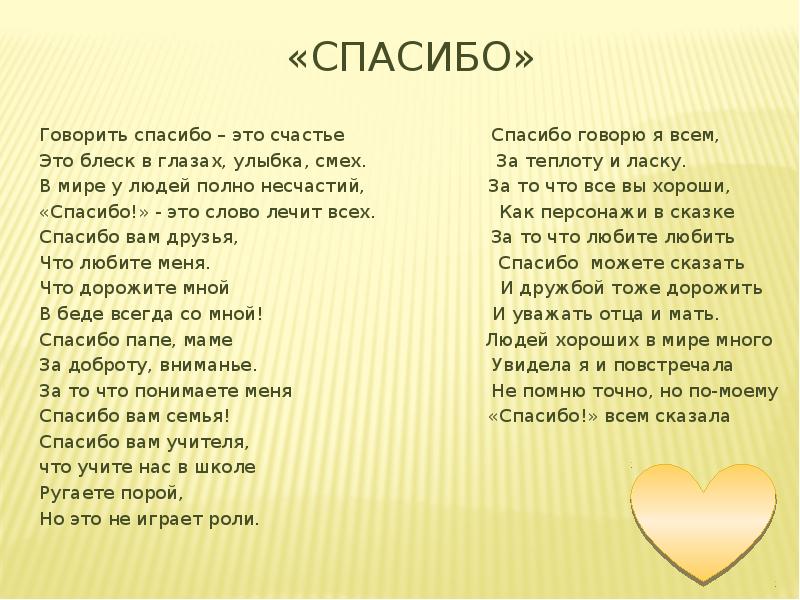  Задачи:1. Научить детей пользоваться вежливыми словами. 2. Познакомить с историй слова «спасибо».3. Привить навыки культурного поведения детей в общении друг с другом и другими  людьми.Ход мероприятия:1 Вед.-  11 января отмечается «самый вежливый» праздник, самая воспитанная дата– Международный день «спасибо». -Знали про этот праздник? -Как вы думаете, зачем нужен этот праздник? (показать миру, как важно быть отзывчивым, добрым и вежливым).-А вы соблюдаете правила этикета? (ответы детей)-Можете вы назвать синонимы к слову «спасибо»? (благодарю, очень приятно, весьма признателен…) 2 Вед.- «Спасибо» появилось в парижском словаре-разговорнике в 16 веке. В обиходе оно стало применяться лишь в 20 веке. 
Многие годы в православии использовали понятие «благодарю», которое имеет очень светлое значение — «дарю тебе благо». Само слово «спасибо» стремился ввести в обиход священнослужитель Аввакум, употребляя его как сочетание «Спаси Бог». В разговорную речь оно вошло не сразу. В  древние времена наши предки, говоря слова благодарности, использовали только глагол «благодарить»: они произносили: «Благодарствую!», «Благодарю!». Так было во времена, когда на нашей земле господствовало язычество. Когда же пришло христианство, слово «благодарю» заменили на «спасибо». Родилось оно в XVI-м веке из словосочетания «спаси Бог». Потребовалось несколько столетий, чтобы люди стали воспринимать его как само собой разумеющееся и произносить с самого детства. 
Многие духовные люди приводят в пример жизнь святого Иоанна Златоуста. Когда его пленили, и под руки вели солдаты, последнее, что он сказал, было: «слава богу за все». Иными словами, смирение и благодарность является основной идеей существования человека.В ответ на мелкую помощь тоже надо благодарить, даже, если вы не считаете ее ценной. Считается, что нужно воспитывать в себе чувство благодарности за все, что получаете от других людей и мира в целом. 

 М. Г. -Психологи сравнивают слова признательности по эмоциям с чувствами ребенка от поглаживаний и поцелуя матери. Искреннее спасибо приносит человеку теплые ощущения, радость и эмоциональный подъем.   Как вы думаете существует правило,  как надо говорить это слово? (По правилам этикета, благодарить нужно, глядя в глаза). Зрительный контакт позволяет персонифицировать сказанные слова. Произносить их нужно обязательно с искренним и добрым посылом.                                                  Вам же не интересно есть еду, ради того, чтобы есть?  Вам наверное хочется есть вкусную еду, чтобы она хорошо усваивалась, приносила удовольствие. Вы согласны со мной? 
В психологии есть мнение, что доброе слово, сказанное человеку без сарказма и злого умысла, остается в памяти целый месяц. 

Ведь любой хороший поступок непременно вернется, а сказанное «спасибо» сделает мир чуточку добрее. Это приятно услышать.  Получая слова благодарности, наш организм вырабатывает гормон окситоцин, который положительно влияет на здоровье и психику человека. Вед.- Сейчас мы с вами проведём брейн-ринг. Первая команда 12 класс, вторая команда 8 классы. Каждая команда придумает название и выберет капитана. Отвечать должен один человек, дополнения приветствуются. Ответ должен быть самым полным и исчерпывающим. Итак, начинаем. (игра по командам)                                    1.  Игра «Вопрос-ответ» (разминка)Командам задается по одному вопросу, за правильный ответ, вручается жетон.1.Что вы должны сделать, если в комнату к вам входит старший, а вы сидите?Ответ. Нужно встать, подать стул, а самому садиться только после приглашения.2. Какие слова мы говорим при встрече? Ответ: («Здравствуйте», «Доброе утро», «Добрый день», «Добрый вечер», «Я рад тебя видеть», «Как ты себя чувствуешь? », «Удачного дня!»)3. Как вы должны вести себя при встрече со старшими на улице, в школе, дома?Ответ. Остановиться, поздороваться первым.4. Какие слова мы говорим во время завтрака, обеда, ужина?Ответ: («Приятного аппетита», «Благодарю», «Спасибо», «Все было очень вкусно»)5.Если вы столкнулись с педагогом или с человеком старше вас в дверях, как ты поступишь?6. Вам иногда приходится встречаться со стариками, инвалидами или с женщинами, которые нуждаются в оказании им помощи: перейти улицу, перевезти что-нибудь, подняться в гору, по лестнице и т. д. Как вы должны поступить?(Добиться соответствующего ответа.)7. Как вести себя при входе старшего в класс?(Учащиеся должны дать соответствующий ответ.)8.Какие слова мы говорим при расставании?Ответ: («До свидания», «До завтра», «До встречи», «Счастливого пути», «Всего хорошего», «Всего доброго»)9. Как вести себя при разговоре со старшими?Ответ. Разговаривать стоя, не закладывать руки в карманы, стоять прямо, разговаривать спокойно.10.Какие слова мы говорим перед сном?Ответ: («Спокойной ночи», «Доброй ночи», «Приятных снов»)11.Во время игры вы нечаянно толкнули друга и он упал. Как вы поступите?Ответ: (Извинится и помочь встать.12.Вы собрались нарисовать рисунок, у вас нет нужного карандаша, а у друга есть. Как вы поступите?Ответ: (Попросить вежливо: дай, пожалуйста) В современном обществе мы все чаще забываем благодарить друг друга, либо не замечаем сказанных нам слов. –Давайте порассуждаем: важно ли для человечества  соблюдать правила этикета?2. Конкурс «Важность этикета» Каждая команда должна придумать маленький рассказ и доказать, насколько важно употреблять вежливые слова.3. «Обыгрывание ситуации»1 команда обыгрывает, вставляя в инсценировку «волшебные слова"-Однажды Вова Крючков поехал на автобусе. В автобусе он сел у окна и с удовольствием рассматривал улицы. Вдруг в автобус вошла пожилая женщина. Вова встал и сказал ей: (…)Женщина была очень вежливая, поблагодарила Вову: (...). Вдруг автобус неожиданно остановился. Вова чуть не упал и сильно толкнул мужчину. Мужчина хотел рассердиться, но Вова быстро сказал: (...). 2 команда -Однажды по улице шёл старичок, опираясь на большую сучковатую палочку, а в другой руке нёс пакет с продуктами. Он был очень стар и от старости согнулся, поэтому шёл, глядя себе под ноги. Навстречу ему, подняв голову кверху и что-то рассматривая в небе, шёл мальчик Петя. Он столкнулся со старичком и все продукты высыпались. Старик очень рассердился на мальчика. Петя сказал старику(…) и помог (…)  Старичок сразу подобрел и ответил мальчику (…) -Считается, что самый вежливый народ –это американцы, как они произносят слово «спасибо» ? Следующий конкурс называется4. «Спасибо» на разных языкахВам даётся лист  с названием любого языка и вы должны найти нужную карточку со словом  «спасибо» на этом языке и приклеить напротив нужного языка.Арабский: Shoukran (шукран) 
Английский: Тhank you (сэнк ю)Гавайский: Mahalo (махало)
Греческий: Evkaristo (эфхаристо) 
Монгольский: Vayarla (вайала) Датский: Tak (цак)Исландский: Takk (таак) 
Итальянский: Grazie (грацие)
Испанский: Gracias (грасиас)Латвийский: Paldies (палдис)
Литовский: Kob chie (коб чи)Немецкий: Danke schön (данке шон) 
Румынский: Multimesk (малтимеск)
Татарский: Rekhmet (рехмет)
Французский: Merci beaucoups (мерси боку) 5. конкурс творческий. Каждый на большом листе напишет «СПАСИБО» какому-то человеку и за что он его благодарит.  Вам в помощь фломастеры, маркеры, мелки, карандаши. Текст должен быть на весь лист и легко читаемым.(Акция «Скажи «Спасибо»)                                                                                                                           Пока наши эксперты подводят итог, Надя , Даша и Настя прочитают стихотворение «Говорить спасибо-это счастье..»Наше мероприятие подошло к концу. Я надеюсь, Вы всё поняли и ВЕЖЛИВЫЕ СЛОВА для вас станут ХОРОШИМИ ДРУЗЬЯМИ!1.Арабский:2.Английский: 3. Датский:4Латвийский: 5.Итальянский:6.Испанский:7.Немецкий:8.Татарский:9.Украинский:10.Французский:Shoukran (шукран)Тhank you (сэнк ю)Tak (цак)Paldies (палдис)
Grazie (грацие)Gracias (грасиас)Danke schön (данке шон) 
                                                       Дякую
Rekhmet (рехмет)Merci beaucoups (мерси боку) С каждым годом все больше стран и людей присоединяется к празднованию этого дня. В некоторых штатах Америки оно длится месяц и называется National Thank You Month. Молодежь участвует в конкурсах и флешмобах, на плакатах и открытках пишут «спасибо» на разных языках, обмениваются подарками, не забывая благодарить друг друга. Ни один человек не остается равнодушным. Атмосфера праздника и веселья захватывает всех.Международный день спасибо 2021 также отмечается и в России. Организуются благотворительные концерты, сборы денежных средств детям, нуждающимся в помощи. Каждый стремится сделать что-то хорошее не только ради слов благодарности, а потому, что это приятно.. 

Кстати, необычным подарком на праздник может быть открытка со словом «спасибо» на разных языках мира. Интересные фактыСчитается, что самый вежливый город – Нью-Йорк. Именно там чаще всего благодарят друг друга. В Индии принято выражать благодарность не словами, а добрым отношением и улыбкой. Китайцы выражают признательность особым жестом – постукиванием по столу двумя пальцами правой руки. Как правило, такое можно встретить на чайной церемонии. В Японии благодарность выражают поклоном. В арабских странах этикетом запрещено благодарить за угощения. Тем не менее приветствуются благодарственные слова за гостеприимство. В русском фольклоре слову «спасибо» посвящено множество поговорок: «спасибо – великое слово»; «спасибо тому, кто кормит и поит, а вдвое тому, кто хлеб-соль помнит»; «своего спасибо не жалей, а чужого не жди»; «скоро – так спасибо, а споро – так два». Все мы прекрасно осознаем значение хороших манер, их необходимость в повседневной жизни, но большую часть благодарностей мы выражаем, как бы невзначай, не задумываясь об их смысле. Однако, слова благодарности обладают магическими свойствами — с их помощью люди дарят радость друг другу, выражают внимание и передают положительные эмоции — то, без чего наша жизнь стала бы скудной и мрачной. Когда отмечают Международный день «спасибо»11 января – самая «воспитанная» дата, когда народы всего мира отмечают Международный день «спасибо». Отовсюду слышны искрение благодарственные возгласы и добрые пожелания. Это поистине светлый и радостный праздник, пронизанный теплом и светом. Когда как не сегодня от всей души сказать «спасибо» другу, супруге, соседям, родителям и близким родственникам? Сказать «спасибо» следует международным организациям, утвердившим праздник, чтобы мы не забывали о таком бесконечно важном слове.История праздникаПраздник был утвержден такими крупнейшими международными организациями, как ЮНЕСКО и ООН, с целью борьбы с невежеством, грубым отношением. При этом вполне справедливо считается, что благодарность не должна и не может быть чисто условной, и, если говорить «спасибо», необходимо смотреть людям в глаза. То есть без зрительного контакта точно не обойтись.Самым первым выражением признательности является не «благодарствую», как считают многие, а украинское «дякую», которое тогда еще было русским. От него произошли аналогичные выражения благодарности в других языках, например, польское «дзякуй». «Дякую» – очень старое слово, которое уходит своими корнями в глубокую древность. Об этом свидетельствуют древние летописи руссов «Велесова Книга», в которых упоминается данное слово.Однажды люди придумали 11 января отмечать праздник «Всемирный день «спасибо». Благодарный человек внимателен и открыт к людям, он замечает любую услугу, сделанную для него. Он готов отплатить той же монетой доброты и отзывчивости, которую получил от других. Все мы прекрасно осознаем значение хороших манер, их необходимость в повседневной жизни, но большую часть благодарностей мы выражаем, как бы невзначай, не задумываясь об их смысле. Однако, слова благодарности обладают магическими свойствами - с их помощью люди дарят радость друг другу, выражают внимание и передают положительные эмоции – то, без чего наша жизнь стала бы скучной и мрачной. Благодарность может быть выражена взглядом, улыбкой и жестом, что называется - «признательность без слов». Подарок, что так актуально в праздники, тоже порой служит достойным способом отблагодарить. Но чаще всего мы говорим это простое слово с таким великим значением - «спасибо».Спасибо! – так звучит добро,И слово каждый это знает,Но так случилось, что оно,Все реже с губ людей слетает.Сегодня повод есть сказать,Спасибо! Тем, кто рядом с нами, Легко чуть-чуть добрее стать,Чтоб веселее стало маме,И даже брату, иль сестре,С кем мы бываем часто в ссоре,Сказать: Спасибо! и в тепле,Растает лёд обиды вскоре.Открою тайну вам друзья:Вся сила слова в наших мыслях – Без добрых слов никак нельзя,Дарите их родным и близким!Игра "Доскажи словечко"-А сейчас мы поиграем, узнаем у вас, знаете ли вы "Волшебные слова"?Растает даже ледяная глыба от слова тёплого … (спасибо)Зазеленеет даже пень, когда услышит … (добрый день)Если больше есть не в силах, скажем маме мы …. (спасибо)Мальчик вежливый и развитый говорит, встречаясь … (здравствуйте)Когда нас бранят за шалости, говорим … (простите, пожалуйста)И во Франции и в Дании на прощание говорят … (до свидания)Если, словом или деломВам помог кто-либо,Не стесняйтесь громко, смелоГоворить … (спасибо)!Когда я что-то подарю,Мне говорят: …(Благодарю).Если встретился знакомый,Хоть на улице, хоть дома -Не стесняясь, не лукавствуй,А скажи погромче… (здравствуй).Порвал ВоробейПаутинные нити.Чирикнул смущённо:Ну…(извините). Вылез Крот на белый светИ сказал Ежу… (привет).Если встретилась компания,Не поспешно, не заранее,в минуту расставанияВсем скажите…(До свидания).Если просишь что-нибудь,То сначала не забудьРазомкнуть свои устаИ сказать… (пожалуйста).Если невежей прослыть не хотите,Очень прошу вас - будьте мудры,Вежливым словом просьбу начните:Будьте…(любезны),Будьте…(добры).- Ну что же, вы знаете вежливые слова. Не стесняйтесь употреблять их чаще. «Будь внимательным»Снова проведём игру. Я попрошу вас что-то сделать, если просьба с вежливым словом – выполняете; если просьба без вежливого слова – не выполняете. -встаньте, пожалуйста;-попляшите;-похлопайте в ладоши, пожалуйста;-покружитесь, пожалуйста;-потопайте ногами;-поменяйтесь местами с соседом;-обменяйтесь с соседом рукопожатием, пожалуйста;-сядьте, пожалуйста.Кто больше назовет вежливых словКомандам раздают листочки и каждая команда за отведенное время пишет свои варианты, по окончании времени педагог проверяет ответы и подсчитывает их количество.(Например: пожалуйста, спасибо, доброе утро, день, вечер, ночь, простите, извините, до свидания).Психологи выяснили, что слова благодарности положительно влияют на человека, на его эмоциональное состояние и умственную деятельность. А слово «спасибо» из всех благодарных слов самое благодарное! Его легко применять в жизни, оно очень простое и искреннее. Конечно, если идет от души, от сердца, переполненного благодарностью. Только в этом случае оно сыграет свою волшебную роль. Слово «спасибо» – проводник установления теплых доброжелательных отношений. Весёлый праздник – День СПАСИБО!Всех благодарностей не счесть,От добрых солнечных улыбокЗабились в угол зло и месть.СПАСИБО! пусть звучит повсюду,На всей Планете добрый знак,СПАСИБО – маленькое чудо,Заряд тепла в твоих руках!Произнеси, как заклинанье.И ты почувствуешь, как вдруг,Добра и счастья пожеланье,Тебе подарит новый друг!Даже дети знают: некрасиво
Не сказать за доброту «Спасибо!»
Это слово с детства нам знакомо
И звучит на улице и дома.Но порой его мы забываем, 
И в ответ лишь радостно киваем...
И уже достойны нашей жалости
Тихие «Спасибо» и «Пожалуйста».
И не каждый вспоминать готов
Смысл сокровенных добрых слов.В слове «спасибо» огромная силаИ оживает вода от него,
Раненой птице дает оно крылья, И из земли прорастает росток.
Будь в этот день благодарен ты миру,
В праздник «спасибо» ты душу открой,
Лед растопи, убери в сердце зиму,
Сникнет любой в это время раздор!Мы пожелаем тебе быть любимым,
Крепкой семьи и успехов в труде.
Ты говори всем почаще «спасибо»
И будут рады тебе на Земле!